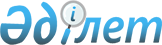 О внесении изменений и дополнений в постановление Правления Национального Банка Республики Казахстан от 18 декабря 2002 года № 486 "Об утверждении Правил представления отчетов организациями, обладающими лицензиями на осуществление брокерской и дилерской деятельности на рынке ценных бумаг Республики Казахстан"
					
			Утративший силу
			
			
		
					Постановление Правления Агентства Республики Казахстан по регулированию и надзору финансового рынка и финансовых организаций от 26 января 2009 года № 6. Зарегистрировано в Министерстве юстиции Республики Казахстан 27 февраля 2009 года № 5569. Утратило силу постановлением Правления Национального банка Республики Казахстан от 27 июля 2012 года № 224

      Сноска. Утратило силу постановлением Правления Национального банка РК от 27.07.2012 № 224 (вводится в действие по истечении десяти календарных дней после дня его первого официального опубликования).      В целях совершенствования нормативных правовых актов, регулирующих порядок представления отчетности финансовыми организациями, Правление Агентства Республики Казахстан по регулированию и надзору финансового рынка и финансовых организаций (далее - Агентство) ПОСТАНОВЛЯЕТ: 



      1. Внести в постановление Правления Национального Банка Республики Казахстан от 18 декабря 2002 года № 486 «Об утверждении Правил представления отчетов организациями, обладающими лицензиями на осуществление брокерской и дилерской деятельности на рынке ценных бумаг Республики Казахстан» (зарегистрированное в Реестре государственной регистрации нормативных правовых актов под № 2124), с дополнениями и изменениями, внесенными постановлением Правления Национального Банка Республики Казахстан от 29 мая 2003 года № 162 «О внесении дополнений в постановление Правления Национального Банка Республики Казахстан от 18 декабря 2002 года № 486 «Об утверждении Правил представления отчетов организациями, обладающими лицензиями на осуществление брокерской и дилерской деятельности на рынке ценных бумаг Республики Казахстан», зарегистрированное в Министерстве юстиции Республики Казахстан под № 2124» (зарегистрированным в Реестре государственной регистрации нормативных правовых актов под № 2384), совместным постановлением Правлений Агентства от 12 апреля 2004 года № 116 и Национального Банка Республики Казахстан от 12 апреля 2004 года № 55 «Об утверждении Инструкции о перечне, формах и сроках представления финансовой отчетности организациями, осуществляющими брокерско-дилерскую деятельность на рынке ценных бумаг, и внесении изменений в постановление Национальной комиссии Республики Казахстан по ценным бумагам от 22 октября 1996 года № 118 «Об утверждении Инструкции о порядке предоставления отчетности профессиональными участниками рынка ценных бумаг», зарегистрированное в Министерстве юстиции Республики Казахстан под № 238, и в постановление Правления Национального Банка Республики Казахстан от 18 декабря 2002 года № 486 «Об утверждении Правил представления отчетов организациями, обладающими лицензиями на осуществление брокерской и дилерской деятельности на рынке ценных бумаг Республики Казахстан», зарегистрированное в Министерстве юстиции Республики Казахстан под № 2124» (зарегистрированным в Реестре государственной регистрации нормативных правовых актов под № 2854, опубликованным 29 мая 2004 года в газете «Казахстанская правда» № 117-118 (24427-24428)), постановлением Правления Агентства от 28 мая 2005 года № 164 «О внесении изменений и дополнений в некоторые нормативные правовые акты, регламентирующие предоставление отчетности профессиональными участниками рынка ценных бумаг» (зарегистрированным в Реестре государственной регистрации нормативных правовых актов под № 3706), постановлением Правления Агентства от 26 ноября 2005 года № 415 «О внесении изменений и дополнений в некоторые нормативные правовые акты, регламентирующие представление отчетности профессиональными участниками рынка ценных бумаг» (зарегистрированным в Реестре государственной регистрации нормативных правовых актов под № 3988), постановлением Правления Агентства от 30 марта 2007 года № 76 «О внесении дополнений и изменений в некоторые нормативные правовые акты по вопросам представления документов в Агентство Республики Казахстан по регулированию и надзору финансового рынка и финансовых организаций» (зарегистрированным в Реестре государственной регистрации нормативных правовых актов под № 4670), постановлением Правления Агентства от 25 июня 2007 года № 173 «О внесении изменений и дополнений в некоторые нормативные правовые акты Республики Казахстан по вопросам регулирования и надзора финансового рынка и финансовых организаций» (зарегистрированным в Реестре государственной регистрации нормативных правовых актов под № 4848, опубликованным 5 сентября 2007 года в газете «Юридическая газета» № 135 (1338)), постановлением Правления Агентства от 29 октября 2008 года № 166 «О внесении дополнений в постановление Правления Национального Банка Республики Казахстан от 18 декабря 2002 года № 486 «Об утверждении Правил представления отчетов организациями, обладающими лицензиями на осуществление брокерской и дилерской деятельности на рынке ценных бумаг Республики Казахстан» (зарегистрированным в Реестре государственной регистрации нормативных правовых актов под № 5402), следующие изменения и дополнения: 



      в Правилах представления отчетов организациями, обладающими лицензиями на осуществление брокерской и дилерской деятельности на рынке ценных бумаг Республики Казахстан, утвержденных указанным постановлением: 



      абзац второй подпункта 1) пункта 1 исключить; 



      в абзаце первом пункта 4 цифры «2-4» заменить цифрами «1-5»; 



      в пункте 4-2 : 



      в подпункте 9) знак препинания «.» заменить знаком препинания «;»; 



      дополнить подпунктом 10) следующего содержания: 

      «10) лицах, связанных с участниками, владеющими десятью и более процентами долей участия в уставном капитале организации, обладающей лицензией на осуществление брокерской и дилерской деятельности на рынке ценных бумаг, договором, в соответствии с которым они имеют возможность определять решения, принимаемые данным участником в отношении деятельности организации, обладающей лицензией на осуществление брокерской и дилерской деятельности на рынке ценных бумаг.»; 



       приложение 1 изложить в редакции, согласно приложению 1 к настоящему постановлению; 



      дополнить приложением 5 в редакции, согласно приложению 2 к настоящему постановлению. 



      2. Настоящее постановление вводится в действие по истечении четырнадцати дней со дня его государственной регистрации в Министерстве юстиции Республики Казахстан. 



      3. Департаменту надзора за субъектами рынка ценных бумаг и накопительными пенсионными фондами (Хаджиева М.Ж.): 



      1) совместно с Юридическим департаментом (Сарсенова Н.В.) принять меры к государственной регистрации в Министерстве юстиции Республики Казахстан настоящего постановления; 



      2) в десятидневный срок со дня государственной регистрации в Министерстве юстиции Республики Казахстан настоящего постановления довести его до сведения заинтересованных подразделений Агентства, Объединения юридических лиц «Ассоциация финансистов Казахстана». 



      4. Службе Председателя Агентства (Кенже А.А.) принять меры по опубликованию настоящего постановления в средствах массовой информации Республики Казахстан. 



      5. Контроль за исполнением настоящего постановления возложить на заместителя Председателя Агентства Алдамберген А.У.        Председатель                               Е. Бахмутова 

Приложение 1 к постановлению  

Правления Агентства Республики 

Казахстан по регулированию и  

надзору финансового рынка и   

финансовых организаций        

от 26 января 2009 года № 6    «Приложение 1 к Правилам      

представления отчетов         

организациями, обладающими    

лицензиями на осуществление   

брокерской и дилерской        

деятельности на рынке ценных  

бумаг Республики Казахстан     Сведения об организации, обладающей лицензией на осуществление 

брокерской и дилерской деятельности на рынке ценных бумаг 

(наименование брокера и дилера) 

за период с _____________ по _______________ Руководитель 

(лицо, уполномоченное на   (подпись)    Фамилия, имя, отчество 

подписание отчета)                      (при наличии) Главный бухгалтер 

(лицо, уполномоченное на   (подпись)    Фамилия, имя, отчество 

подписание отчета)                      (при наличии)                                               место печати Исполнитель  (подпись, номер телефона)  Фамилия, имя, отчество 

                                        (при наличии) 

                                                                   ". 

Приложение 2 к постановлению 

Правления Агентства Республики 

Казахстан по регулированию и 

надзору финансового рынка и 

финансовых организаций 

от 26 января 2009 года № 6 «Приложение 5 к Правилам представления 

отчетов организациями, обладающими 

лицензиями на осуществление брокерской и 

дилерской деятельности на рынке ценных 

бумаг Республики Казахстан  Отчет 

(наименование организации, обладающей лицензией на 

осуществление брокерской и дилерской деятельности на рынке 

ценных бумаг) о сделках с ценными бумагами, заключенных 

на международных рынках ценных бумаг 

за период с ______________ по _____________ продолжение таблицы Руководитель 

(лицо, уполномоченное на   (подпись)    Фамилия, имя, отчество 

подписание отчета)                      (при наличии) Главный бухгалтер 

(лицо, уполномоченное на   (подпись)    Фамилия, имя, отчество 

подписание отчета)                      (при наличии)      место печати Исполнитель  (подпись, номер телефона)  Фамилия, имя, отчество 

                                        (при наличии) 

                                                                   ". 
					© 2012. РГП на ПХВ «Институт законодательства и правовой информации Республики Казахстан» Министерства юстиции Республики Казахстан
				1 Место нахождения 

(зарегистрированное): 2 Место нахождения (фактическое): 3 Сведения о средствах связи (телефон, 

факс, электронная почта, адрес сайта 

в сети Интернет): 4 Сведения о лицах, владеющих акциями 

(долями участия в уставном капитале) 

организации: 

1) резиденты: 

для юридического лица: 

наименование юридического лица; 

сведения о государственной (пере) 

регистрации юридического лица; 

регистрационный номер 

налогоплательщика; 

соотношение количества акций, 

принадлежащих юридическому лицу, к 

общему количеству размещенных акций 

организации или доля участия в 

уставном капитале организации (в 

процентах); 

для физического лица: 

фамилия, имя, при наличии отчество; 

дата рождения; 

соотношение количества акций, 

принадлежащих физическому лицу, к 

общему количеству размещенных акций 

организации или доля участия в 

уставном капитале организации 

(в процентах); 

2) нерезиденты: 

для юридического лица: 

наименование юридического лица; 

место регистрации и нахождения 

юридического лица; 

соотношение количества акций, 

принадлежащих юридическому лицу, к 

общему количеству размещенных акций 

организации или доля участия в 

уставном капитале организации 

(в процентах); 

для физического лица: 

фамилия, имя, при наличии отчество; 

гражданство; 

место жительства; 

соотношение количества акций, 

принадлежащих физическому лицу, к 

общему количеству размещенных акций 

организации или доля участия в 

уставном капитале организации 

(в процентах) 5 Сведения о юридических лицах, в 

которых организация является 

акционером (участником), владеющим 

двадцатью пятью и более процентами 

акций (долей участия в уставном 

капитале) 6 Сведения о руководящих работниках 

организации (фамилия, имя, при 

наличии отчество, занимаемая 

должность, дата приема на работу, 

дата согласования руководящего 

работника уполномоченным органом) 7 Сведения о работниках, участвующих в 

осуществлении деятельности по 

осуществлению брокерской и дилерской 

деятельности на рынке ценных бумаг 

(фамилия, имя, при наличии отчество, 

занимаемая должность, дата приема на 

работу) 8 Сведения о количестве договоров об 

оказании брокерских услуг, 

заключенных с клиентами: 

количество брокерских договоров; 

количество брокерских договоров 

включающих условия и порядок оказания 

услуг по номинальному держанию № Дата 

заключения 

сделки Страна 

заключения 

сделки Вид 

сделки Рынок Дата и номер 

договора, 

заключенного с 

иностранным 

брокером Наименова- 

ние иност- 

ранного 

брокера Наимено- 

вание 

банка- 

кастодиа- 

на Идентифи- 

кацион- 

ный номер 

ценной 

бумаги Итого Наимено- 

вание 

эмитента Страна, в 

соответствии 

с законода- 

тельством 

которой 

зарегистри- 

рован выпуск 

ценных бумаг Количест- 

во ценных 

бумаг 

(штук) Цена за одну ценную 

бумагу Цена за одну ценную 

бумагу Объем сделки Объем сделки Примечание Наимено- 

вание 

эмитента Страна, в 

соответствии 

с законода- 

тельством 

которой 

зарегистри- 

рован выпуск 

ценных бумаг Количест- 

во ценных 

бумаг 

(штук) в 

иностранной 

валюте в тенге в 

иностранной 

валюте в тенге Примечание 